Award recognizes the level of quality, commitment and operational excellence delivered by Stellantis suppliersTwelve suppliers honored in eight different categories for outstanding performance in 2020, a particularly difficult year for the automotive industryVirtual ceremony included remarks from Chief Executive Officer Carlos Tavares and eight other Stellantis top executivesAmsterdam, June 1, 2021Quality FirstMerit Automotive and Tiberina are awarded for their achievement and commitment in terms of industrial development and production by meeting Stellantis' Quality requirements.CompetitivenessAdient and Nexen are awarded rewarded for their outstanding performance in terms of cost savings (commercial, process, technical solutions and logistics) and their proposals for a cost reduction portfolio in line with Stellantis' objectives.Program ManagementBrose and Steep Plastique are awarded for their performance in terms of quality of deliverables, respect of schedule, control of cost drift, project management, successful launches and technical expertise.InnovationBatemo and Mitsubishi Chemical Advanced Materials are awarded for their ability to propose breakthrough technical solutions and new value-creating services.Indirect ServicesTotal Energies is awarded for its performance in terms of service and quality, cost, on-time delivery and responsiveness.Corporate Social ResponsibilityValéo is awarded for its environmental, social and ethical performance and for control of its subcontracting chain. Performance was evaluated by a third-party provider commissioned by Stellantis to assess international requirements for sustainable development. CapexKuka is awarded for its expertise in proposing and developing highly technical production equipment for Stellantis and ensuring its implementation with the utmost rigor.Supply ChainAlps Alpine is awarded for its excellent delivery performance, continuous control of production tool capacity, and   execution of the manufacturing and delivery programs. About StellantisStellantis is one of the world’s leading automakers and a mobility provider, guided by a clear vision: to offer freedom of movement with distinctive, affordable and reliable mobility solutions.  In addition to the Group’s rich heritage and broad geographic presence, its greatest strengths lie in its sustainable performance, depth of experience and the wide-ranging talents of employees working around the globe. Stellantis will leverage its broad and iconic brand portfolio, which was founded by visionaries who infused the marques with passion and a competitive spirit that speaks to employees and customers alike. Stellantis aspires to become the greatest, not the biggest while creating added value for all stakeholders as well as the communities in which it operates.@StellantisStellantisStellantisStellantisFor more information, contact :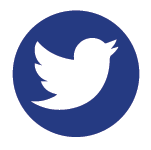 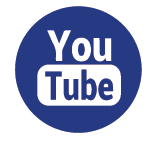 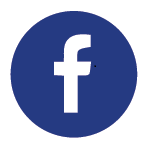 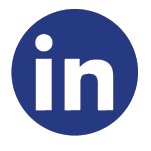 